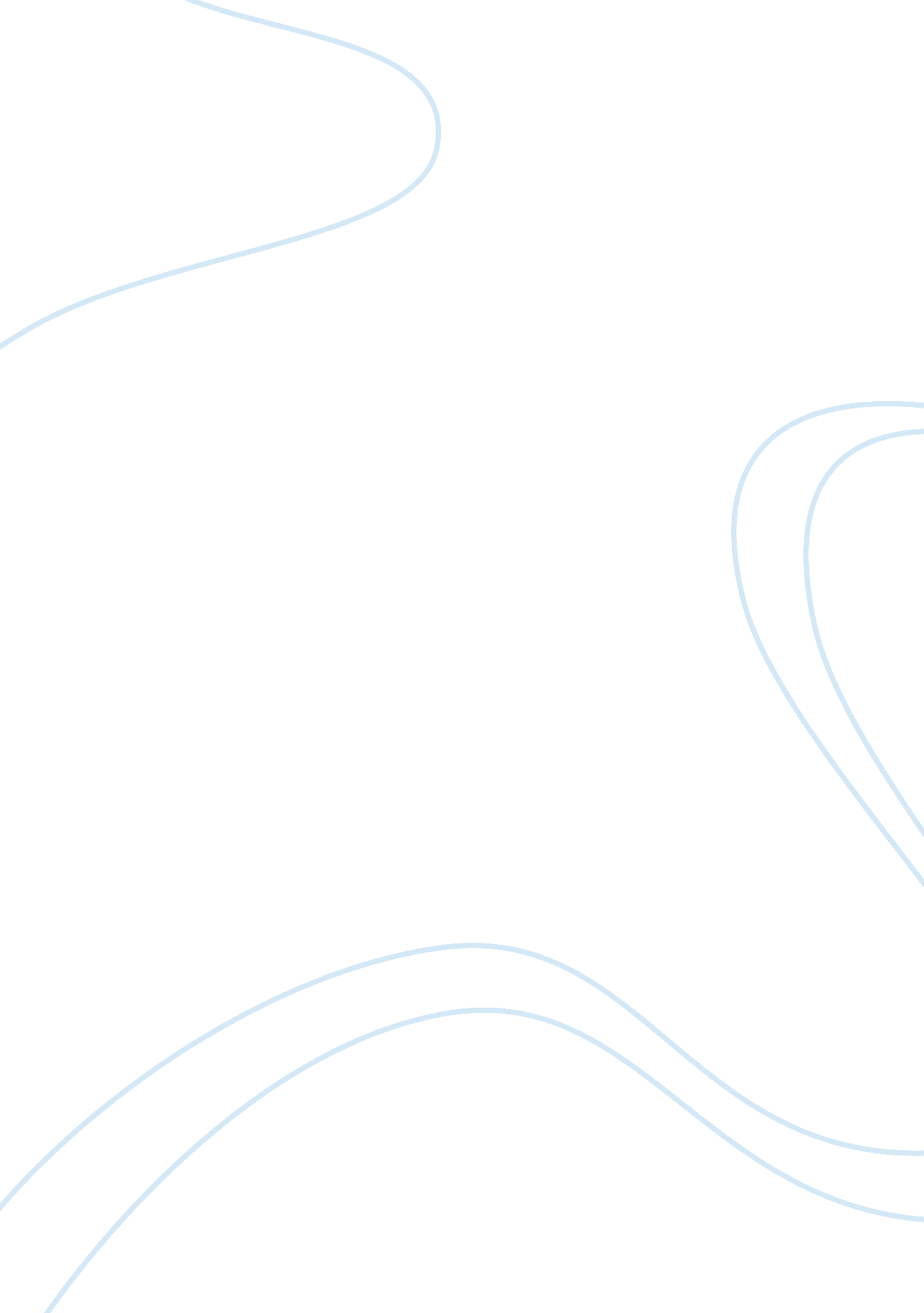 Assignment exampleHealth & Medicine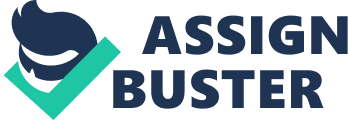 Assignment With the kind of career I plan to pursue, almost every medical decision I have to make involves using a couple of systeme internationale (SI) units. Pharmacology, basically the study of drugs, requires me to master or cram all these SI units as they apply every when it comes to studying different aspects of various drugs. When it comes to math, there is no single subject I loved than math every since elementary school. I find it fan playing around with numbers and coming up with a solution. I also find it amazing that the concepts taught in math are the ones used to solve daily problems in the real world such as calculate the probability of a risk happening or calculating interest rates or premiums for insurance. This is why I chose pharmacology as a career path because studying the drugs involves also doing a lot of mathematical calculation, thus my love for math would make it easier for me to carry out these complex calculations. What I plan to achieve in my pharmacology career is ensure that every drug that passes by me is safe for the population and persuade my senior to carry out research in drugs that leave side effects on people, which end up affecting their general health instead of treating them. 
The three measures and there conversion factors that might assist me in converting the US system to SI in medical practice include (1) Alkaline phosphatase (U/L-SI Unit) (IU/L- Conventional (USA) Units) with as conversion factor of 1. 0, (2) Bilirubin (mg/dL-Conventional (USA) Units) (μmol/L-SI Unit) with as conversion factor of 17. 10 and (3) Cholesterol (mg/dL-Conventional (USA) Units) (mmol/L-SI Unit) with as conversion factor of 0. 026 (Thompson 67). 
Work Cited 
Thompson, Anderson. NIST Guide to SI Units – Rules and Style Conventions. Washington, DC: National Institute of Standards and Technology, 2009. Print. 